Ocak ayı inşaat ve hizmet sektörü güven endeksleri TÜİK tarafından 26 Ocak 2015 tarihinde yayımlandı. İnşaat sektörü güven endeksi2014 yılı Aralık ayında 83,2 olan mevsim etkilerinden arındırılmış inşaat sektörü güven endeksi, Ocak ayında 0,8 puan azalarak 82,4 seviyesine gerilemiştir. Endeksin son 3 aydır yatay bir seyir izlediği görülmektedir. Endeks, yıllık bazda ise 5,8 puan gerileyerek yüzde 6,6 oranında azalmıştır.Mevsimlikten arındırılmamış inşaat sektörü güven endeksine bakıldığında, 2015 yılı Ocak ayında bir önceki aya göre 7,6 puan gibi yüksek bir artışla 81,1 puana yükselmiştir. 2014 Ocak ayı verilerine göre incelendiğinde ise, yüzde 6,7 oranında azaldığı gözlemlenmektedir.  Şekil 1: İnşaat Sektörü Güven Endeksi (Ocak 2014-Ocak 2015)Mevsimlikten arındırılmış inşaat sektörü güven endeksini oluşturan alt kalemlere bakıldığında, endeksteki göreceli kötüleşmenin toplam çalışan sayısı beklentisinden kaynaklandığı görülmektedir. Gelecek 3 aylık dönem için toplam çalışan sayısı beklentisi, Aralık 2014 seviyesine göre yüzde 2,7 oranında azalarak 98,4 puan olmuştur. Aralık 2014’te 65,3 puan olan alınan kayıtlı siparişlerin mevcut düzeyi ise yalnızca 1,1 puan artmıştır (Tablo 1). Tablo 1: İnşaat Sektörü Güven Endeksi Bileşenleri (Aralık 2014-Ocak 2015)Hizmet sektörü güven endeksi2015 Ocak ayı mevsimlikten arındırılmış hizmet sektörü güven endeksi incelendiğinde (Şekil 2), 2014 yılı Ocak ayına göre 1,5 oranında  (1,6 puan) düşüş gösterdiği ve 100,4 puana gerilediği göze çarpmaktadır. 2014 yılı Aralık ayına göre bakıldığında ise, 2,1 oranında arttığı (2,1 puan) görülmektedir. Böylelikle endeks yıl boyunca 99 - 102 bandında gösterdiği harekete devam etmiştir. Mevsimlikten arındırılmamış endeks ise, Ağustos 2014’ten bu yana ilk defa yükselişe geçmiş ve 2014 yılının Aralık ayına göre yüzde 5,9 oranında artarak (5,3 puan) 94,8 olmuştur. Buna yükselişe rağmen halen 2014 yılı Ocak ayı seviyesinin 0,8 puanaltındadır.Şekil 2: Hizmet Sektörü Güven Endeksi (Ocak 2014-Ocak 2015)Mevsim etkilerinden arındırılmış hizmet sektörü güven endeksinin oluştuğu alt kalemler incelendiğinde (Tablo 2), Aralık 2014’teki seviyeye göre endeksteki yükselişin kaynağının son 3 aylık dönemdeki iş durumu (3,2 puan) ve hizmetlere olan talep (2,7 puan) olduğu görülmektedir.  Ancak gelecek 3 aylık dönemdeki talep beklentisinin durağan olması önümüzdeki dönem için endeksteki artışı sınırlayacak bir veri olarak yorumlanabilir. Tablo 2: Hizmet sektörü güven endeksi alt bileşenleri (Aralık 2014-Ocak 2015)2015 OCAK SEKTÖREL GÜVEN ENDEKSLERİ26 Ocak 2015                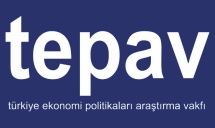 EndeksEndeksAra.14Oca.15İnşaat Sektörü Güven Endeksi83,282,4Alınan Kayıtlı Siparişlerin mevcut düzeyi65,366,5Toplam çalışan sayısı beklentisi (gelecek 3 aylık dönemde)101,198,4EndeksEndeksAra.14Oca.15Hizmet Sektörü Güven Endeksi98,4100,4İş Durumu (Son 3 aylık dönemde)93,296,4Hizmetlere olan talep (son 3 aylık dönemde)90,993,7Hizmetlere olan talep beklentisi (gelecek 3 aylık dönemde)111,0111,1